	Welcome to 5th Grade!	Mrs. Carlson’s Homeroom Student Packet	2017-2018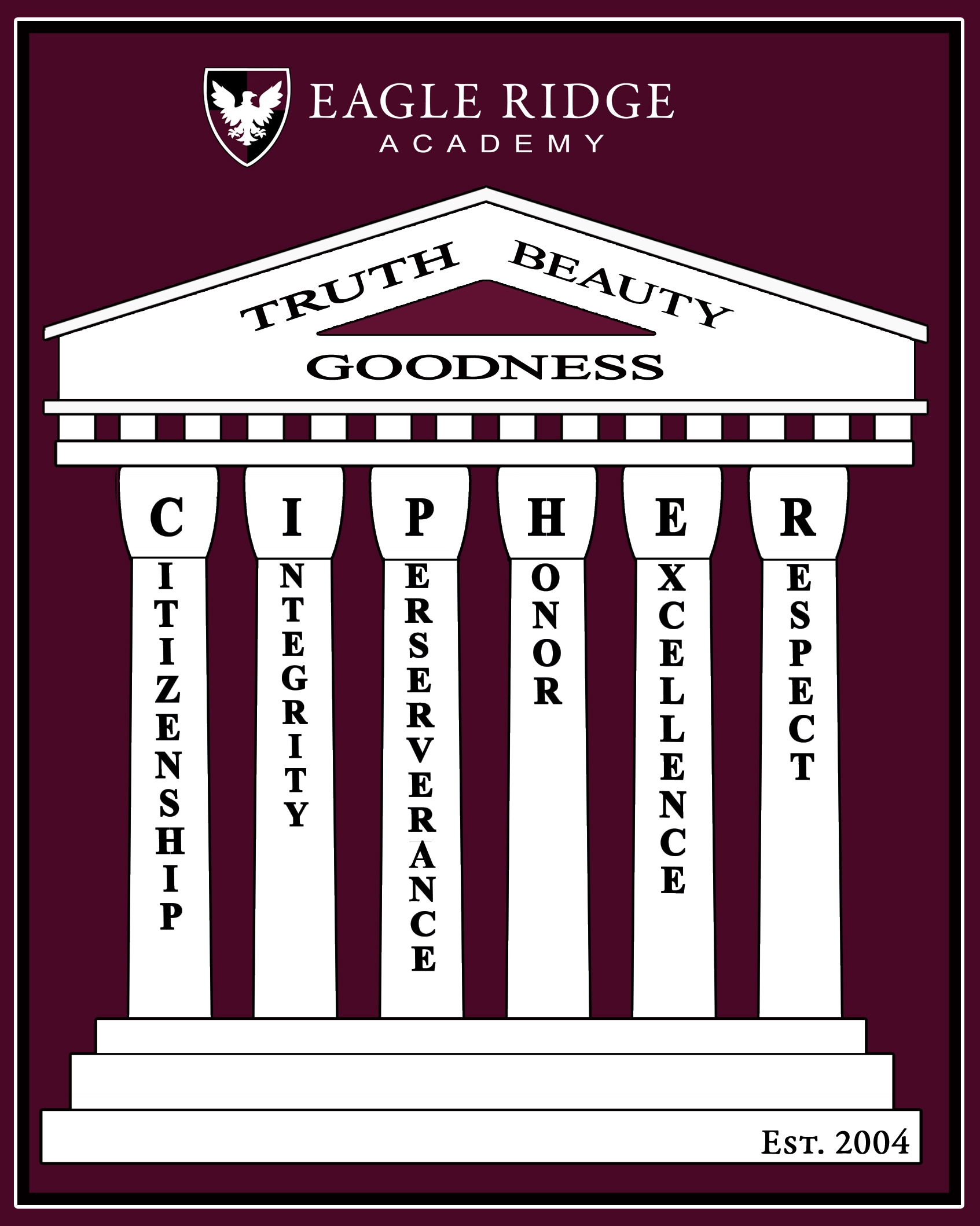 CitizenshipIntegrityPerseveranceHonorExcellenceRespect5th Grade Rules	Model good character at all times. Follow the teacher’s instructions the first time they are given.Speak in a way that is encouraging to others.Be prepared with materials and supplies for class before class begins.  Do not touch anything that does not belong to you without permission.  Classroom ExpectationsStudents are to receive permission before speaking or answering and before leaving a seat.Students must stand to answer a question during instruction. Sit in “Ready Position” and remain focused during instruction. (SLANT: Sit up, Listen, Ask and Answer Questions, Nod Your Head, Track the Speaker) Students are expected to be in authorized areas only.  (Mrs. Carlson’s desk is off limits.)Students are prohibited from bringing distracting items to school (i.e. toys, electric games, cards) unless it is part of a class activity.Students must work on assignments given during study time.Students are not to make fun of others.Students’ desks and personal property must be clean and tidy. (Nothing should be left on the floor.)  Assignments are expected to be completed neatly and on time.	Major violations will result in a consultation with the Assistant Principal. 	See more information in student handbook. - You are responsible for your behavior and the choices you make.  If you make poor choices, you are responsible for the consequences.  Assignments and GradingYour full name must always be in the upper right-hand corner of the page. Assignments turned in without a name will be hung up and must be claimed to be counted. They will be counted as LATE. Unless otherwise specified, you must use pencil for assignments. You may be asked to rewrite illegible or messy assignments. Assignments are due at the beginning of class for each subject. Late assignments will automatically lose 30%. Late assignments must be turned in by 8:00am the following Friday or will not be counted for credit. Incomplete assignments will be returned for completion and will be subject to the late assignment point loss.    Assignments due will be posted on Planbook and on the whiteboard in class. You are expected to keep track of assignments in your planners.  All assignments must be written in your planners daily. Students are expected to write a note including any missing assignments for the day in the planner to be checked by the teacher. A written explanation of expectations will be given for larger assignments. Pay attention to these explanations!  I will grade you based on how well you follow instructions and expectations. Your grades will be updated weekly on Infinite Campus.  Some homework assignments may be graded as a class in pen. These assignments will later be double checked by me.  Gradebook Category Weights: Reading, Math, History: Assessments: 70% Daily Work: 20% Work Habits: 10% Writing/English: Daily Work: 15% Shurley English Tests: 35% Wordly Wise and Spelling Tests: 25% Work Habits: 10% Writing (Essays, Expository, Creative):  15% Tests and Quizzes	Tests and quizzes will be given on a regular basis.  Tests: If you fail a test, you may request a test retake to raise your grade to 75%. Test retakes may not always be given.  Math tests below 80% will be retaken and may be raised to 80%. Quizzes: These may cover assigned reading or class lectures.  For some quizzes, you may use your notes. Take notes while you read! It will improve your grade on quizzes. You may not use notes taken by someone else.  Daily Classroom RoutinesWe have a community supply of pencils. Please keep two sharpened pencils at your desk. If you need a newly sharpened pencil, you can put the dull one in the bin and get a sharpened one or sharpen your pencil during work time. Other than notebooks, binders, folders, books, and colored pencils, you may only keep two pencils, a pen, a highlighter, and an eraser in your desk. If you choose to bring in personal pencils, you may only have two at your desk. You choose to bring them at your own risk. Class time and energy will not be spent looking for missing pencils. Community Supplies: You must keep all community supplies in the supply area unless you are using them for an assignment. You may not use community supplies for personal use without permission. Students may use the restroom before class, during lunch, or during scheduled class breaks.  If you must use the restroom during class, you must receive permission from the teacher and must sign out/in when you go to the restroom. You may not use the restroom while the teacher is giving instruction. You may bring an afternoon snack to eat during break time. Snacks must be nutritious: no candy. All messes from snacks must be cleaned up promptly. Food may not be kept in your desk. Students may not leave the room without permission. Books & Classroom LibraryWe have a classroom library. You are welcome to borrow books to read in the classroom, but you may not take them out of the classroom without checking with Mrs. Carlson.  Please be respectful of the books and take good care of them.  Students are required to ALWAYS have a book to read. TardiesA tardy is defined as not being in your seat ready for the day after the bell has rung or it is time for class to begin. Tardies will be marked in Infinite Campus.  See the student handbook for more information. Student AttirePlease review the student handbook on specifics for appropriate student attire and uniforms.  BirthdaysAs per school policy, you may bring a small trinket to share with the class to celebrate your birthday (examples: pencils, bouncy balls, small toys). You may also choose to donate a book to the class library. Do not bring food items to share with the class.Lockers5th grade students may choose to decorate the inside of their lockers. No locks are allowed on lockers in the lower school. A Sunshine Committee will be created to decorate student lockers for birthdays. Birthday decorations may stay up for one week. General AvailabilityI am always available for you.  If you are struggling with anything, please let me know.  I cannot help you if you do not let me know you need help. Not understanding is never an excuse for not completing an assignment.  There are a variety of resources available to you. (Teachers, peers, parents, etc...) If all else fails, do the assignment anyway. PlanbookI will be using Planbook to share the lesson schedule, upcoming test/quiz information, worksheets, etc. The link is available on the class website, but I will also be emailing it home. Please check Planbook if you are absent for missing work and details on what we covered. You are responsible for completing any class work or homework if you are absent. We are going to have a wonderful year!!!Mrs. Carlsonscarlson@eagleridgeacademy.orgWebsite:  carlson5era.weebly.comPlanbook:  https://planbook.com/planbook.html?t=1144658&k=carlsonArrival ExpectationsCitizenshipClean up after yourself, if eating breakfast at schoolIntegrityArrive at school no earlier than 7:30 amReport to the office for a late pass to your classroom, if arriving after 8:00 amWalk to your classroom when dismissed by the adults supervising the Academy CommonsPerseveranceSit in the Academy Commons at a table until dismissed to your classroom, if arriving before 7:45HonorMake sure to be in  your classroom before 8:00ExcellenceUnpack back pack and go straight into the classroomRespectRespond appropriately to all adult directionsRespect others’ personal spaceUse a soft voice, if waiting in the Academy Commons and in the hallwaysDeparture ExpectationsCitizenshipWalk to the Academy Commons with an adultFollow hallway expectations while going to the Academy CommonsIntegrityStay with your assigned pick-up groups (LS Pick Up, Bus/US Sibling Pick Up, After School Activities)PerseveranceSit at assigned tables waiting quietly for your number to be postedKeep all electronic devices in your backpacks until you have left the buildingHonorWalk to the dismissal door when you hear or see your numberExcellenceBe where you need to be when you need to be thereListen to hear your number the first time it is calledPack up your backpack with all needed materialsRespectRespond appropriately to all adult directionsRespect others’ personal spaceUse a soft voice if waiting for dismissalBus ExpectationsCitizenshipHelp keep the bus clean Keep your hands and all objects (backpacks, lunchboxes, etc.) inside the bus, and out of the aisle at all timesIntegrityAlways move over to allow others to sit in the seat, if neededAlways report any problems on the bus to the bus driver before leaving the busPerseveranceRemain seated on the bus in one seat until the bus reaches your stopHonorHelp younger students on the busExcellenceFollow school rules from the moment you step on the bus to the moment you step off the busRespectFollow all bus driver instructionsUse a soft voice on the bus (no yelling or screaming)Lunchroom ExpectationsCitizenshipWalk at all timesWait your turnClean up after yourself  IntegrityEat your own foodPerseveranceFocus on eating first Raise your hand for permission to be excused HonorUse table manners ExcellenceRemain seated and facing forwardHelp clean up the tableRespectHands and feet to self Use a soft voice Talk only to those across or next to youRespond to adult’s signal for silence Respect others’ personal space Recess ExpectationsCitizenshipShare equipmentStay on the sidewalk in a single file line while walking to and from the recess areaBring back all personal belongings brought to recess (jackets, lunch, etc)IntegrityUse good sportsmanshipInform recess monitors of problems on the playground Follow all game rulesPerseveranceWait your turnHonorRemain in recess boundaries Include everyone in all activitiesExcellenceLine up immediately when calledUse a soft voice while in lineRespectRespect school propertyHands and feet to yourselfUse playground equipment appropriately Put away all recess equipment in its proper place when finished I have received the student packet and have reviewed it with my child.Student Name:____________________________Parent Signature:____________________________________  Date:___________    